حلقة عمل بشأن العناصر والأجزاء المودعة خطأتنظّمها المنظمة العالمية للملكية الفكريةجنيف، 19 يونيو 2018البرنامج المؤقتمن إعداد المكتب الدولي للويبو10.00 - 10.05	افتتاح حلقة العملالرئيس: السيد بول هاريسون، رئيس مشارك في لجنة البراءات، الجمعية الآسيوية لوكلاء البراءات، سيدني، أستراليا10.05 - 10.20	مقدمةالمتحدث: السيد كلاوس ماتيس، مدير رئيسي، إدارة الشؤون القانونية والدولية لمعاهدة التعاون بشأن البراءات، قطاع البراءات والتكنولوجيا، المنظمة العالمية للملكية الفكرية (الويبو)10.20 - 10.40	وجهات نظر المستخدمينالمتحدث: السيد مانوليس سامويليديس، عضو اللجنة الأوروبية لممارسة البراءات، معهد الوكلاء المعتمدين لدى المكتب الأوروبي للبراءات(EPI)، أثينا، اليونان10.40 - 11.00	المتحدث: السيد بول روزينيتش، عضو المعهد الدولي لإدارة الملكية الفكرية (I3PM)؛ مندوب عن ليختنشتاين في اللجنة التنفيذية لاتحاد الممارسين الأوروبيين في مجال الملكية الفكرية (UNION-ip)، تريسنبرغ، ليختنشتاين11.00 - 11.20	المتحدث: السيد مينتشول كيم، عضو لجنة البراءات، الجمعية الآسيوية لوكلاء البراءات (APAA)، سيول، جمهورية كوريا11.20 - 11.40	المتحدث: السيد فلاديمير ريباكوف، عضو لجنة الدراسات والعمل في المجموعة الثالثة - البراءات الدولية (CET 3)، الاتحاد الدولي لوكلاء الملكية الفكرية (FICPI)، سانت بطرسبرغ، الاتحاد الروسي11.40 - 12.00	المتحدث: السيد جوناتان أوشا، نائب المقرر العام في مكتب الجمعية الدولية لحماية الملكية الفكرية (AIPPI)، زيورخ، سويسرا12.00 - 12.20	المتحدثان: السيد شويتشيرو إيماي، رئيس اللجنة الدولية للبراءات، جمعية اليابان للملكية الفكرية (JIPA)، طوكيو، اليابان؛ والسيد أكيتسوغو ساساكي، عضو اللجنة الدولية للبراءات، جمعية اليابان للملكية الفكرية (JIPA)، طوكيو، اليابان12.20 - 12.40	مائدة مستديرةموجه النقاش: السيد بول هاريسونالمتحدثون: كل المتحدثين المدعوين12.40 - 13.00	أسئلة وأجوبة عامةاختتام حلقة العمل[نهاية الوثيقة]A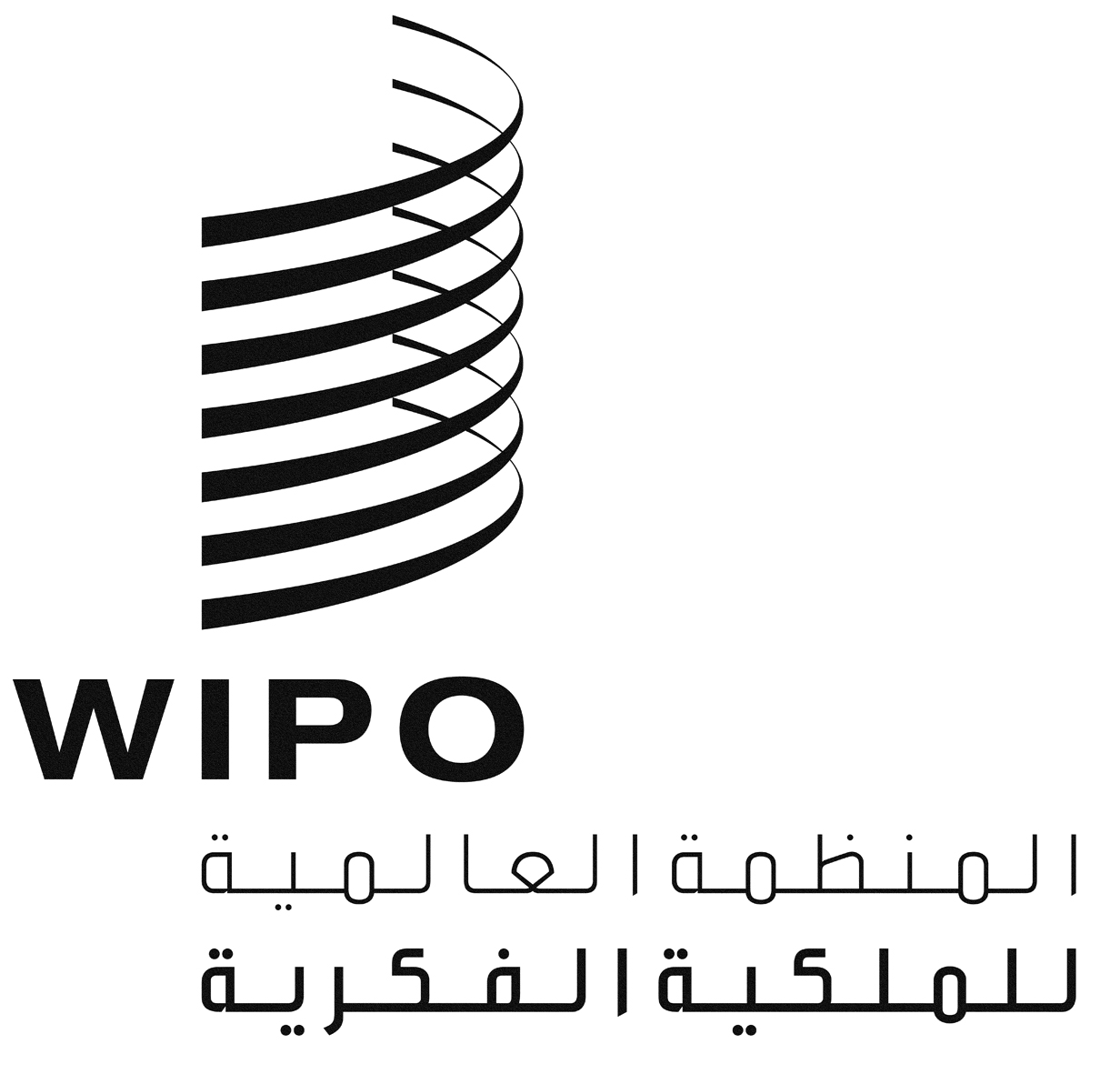 حلقة عملحلقة عملحلقة عملWIPO/PCT/PARTS/GE/2/18/INF/1 Prov.WIPO/PCT/PARTS/GE/2/18/INF/1 Prov.WIPO/PCT/PARTS/GE/2/18/INF/1 Prov.الأصل: بالإنكليزيةالأصل: بالإنكليزيةالأصل: بالإنكليزيةالتاريخ: 8 يونيو 2018التاريخ: 8 يونيو 2018التاريخ: 8 يونيو 2018